   	OBEC TOPOLNÁ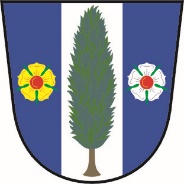 Topolná 420687 11 Topolná Výroční zprávaVýroční zpráva Obecního úřadu Topolná o činnosti v oblasti poskytování informací dle § 18 zákona č. 106/1999 Sb., o svobodném přístupu k informacím za rok 2021.Název povinného subjektu: 	Obec TopolnáIČO:				00291421Sídlo:				Topolná 420a) počet podaných žádostí o informace a počet vydaných rozhodnutí o odmítnutí žádosti:b) počet podaných odvolání proti rozhodnutí: nebyla podánac) opis podstatných částí každého rozsudku soudu: nebyl vydán žádný rozsudekd) výčet poskytnutých výhradních licencí, včetně odůvodnění nezbytnosti poskytnutí    výhradní licence: nebyla poskytnutae) počet stížností podaných podle §16a, důvody jejich podání a stručný popis způsobu jejich      vyřízení: nebyly podányf) další informace vztahující se k uplatňování tohoto zákona: V případě podání žádosti je žádost      evidována v kanceláři Obecního úřadu v Topolné.   Pokud jsou podané ústní nebo telefonické žádosti o poskytnutí informace vyřízeny bezprostředně s      žadatelem ústní formou, nejsou evidovány a není uplatňován žádný poplatek. Počet těchto žádostí není     dle ustanovení § 13 odst. 3 zákona součástí výroční zprávy o poskytnutí informací.   Výroční zpráva se zveřejňuje na úřední desce Obecního úřadu Topolná, v elektronické podobě   na www stránkách obce (www.topolna.cz) a rovněž je k dispozici v kanceláři obecního úřadu.V Topolné dne 10. 2. 2022													……………………………..									Ing. Ladislav Botekstarosta obcePočet podaných žádostí o informace 				1Počet vydaných rozhodnutí o odmítnutí žádosti			0